  УТВЕРЖДАЮ   декан факультета журналистики Тулупов В. В.   10 мая 2024 г.Расписание экзаменов летней экзаменационной сессии 2023/2024 уч. г.1 курс направление 42.04.05 «Медиакоммуникации» (очная магистратура)Сроки сессии 13.06.2024–05.07.2024Ответственный исполнитель 	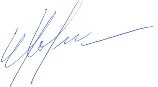 зам. декана по работе с магистратурой                                              И. В. ХорошуноваДатаПрофиль «Массмедиа и контент-маркетинг»13.06  Консультация 18.30Филологическое обеспечение профессиональной деятельности,доц. И. В. Хорошунова https://edu.vsu.ru/course/view.php?id=7509#section-1517.06 Экзамен 11.30Филологическое обеспечение профессиональной деятельности,доц. И. В. Хорошунова, ауд. 0420.06 Консультация 18.00Имидж в медиасреде, И. М. Червакова, ауд. 11921.06 Экзамен 17.00Имидж в медиасреде, И. М. Червакова, ауд. 0425.06 Консультация 13.25Социология медиакоммуникации и медиапотребления, доц. Е. Ю. Красова, ауд. 0426.06 Экзамен 9.45Социология медиакоммуникации и медиапотребления, доц. Е. Ю. Красова, ауд. 0427.06Консультация 15.10Методология и методика медиаисследований, доц. Е. Ю. Красова, ауд. 04 01.07Экзамен 9.45Методология и методика медиаисследований, доц. Е. Ю. Красова, ауд. 04 4.07Консультация 18.00Разработка и реализация коммуникационной стратегии, В. С. Робустова, ауд. 1195.07Экзамен 11.30Разработка и реализация коммуникационной стратегии, В. С. Робустова, ауд. 119